Agenda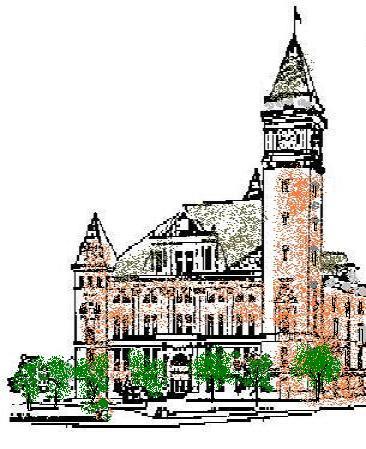 Tipton County Board of Zoning AppealsMay 4, 20227:00 p.m.The Tipton County Board of Zoning Appeals will hold its regular meeting on Wednesday, May 4, 2022, at 7:00 pm, in the 4H Building Auditorium, 401 West Fairground Road (corner of Fairground Road and South Main Street), Tipton, Indiana. The agenda is as follows: Call to OrderRoll Call Modifications to Agenda / Agenda Summation Approval of Minutes a) January 5, 2022 MinutesPublic Hearingsa) CO-V-31-21 Sparks development standard variance – tabled from November 2021 meetingb) CO-SE-04-22 Wyman special exceptionc) CO-A/V-05-22 Hayes administrative appeal and development standard varianced) CO-V-08-22 Bruce development standard variancee) CO-V-10-22 Bales development standard varianceOld Businessa) CO-V-38-21 Tolle development standard variance findings of factNew BusinessNone.Adjournment 